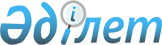 О внесении изменений и дополнений в постановление Правления Национального Банка Республики Казахстан от 27 марта 2018 года № 62 "Об утверждении Правил осуществления классификации активов и условных обязательств по предоставленным микрокредитам, отнесения активов по предоставленным микрокредитам к сомнительным и безнадежным, а также создания провизий (резервов) против них"Постановление Правления Агентства Республики Казахстан по регулированию и развитию финансового рынка от 12 декабря 2022 года № 113. Зарегистрировано в Министерстве юстиции Республики Казахстан 19 декабря 2022 года № 31145
      Правление Агентства Республики Казахстан по регулированию и развитию финансового рынка ПОСТАНОВЛЯЕТ:
      1. Внести в постановление Правления Национального Банка Республики Казахстан от 27 марта 2018 года № 62 "Об утверждении Правил осуществления классификации активов и условных обязательств по предоставленным микрокредитам, отнесения активов по предоставленным микрокредитам к сомнительным и безнадежным, а также создания провизий (резервов) против них" (зарегистрировано в Реестре государственной регистрации нормативных правовых актов под № 16858) следующие изменения и дополнения:
      в Правилах осуществления классификации активов и условных обязательств по предоставленным микрокредитам, отнесения активов по предоставленным микрокредитам к сомнительным и безнадежным, а также создания провизий (резервов) против них, утвержденных указанным постановлением:
      пункт 1 изложить в следующей редакции:
      "1. Настоящие Правила осуществления классификации активов и условных обязательств по предоставленным микрокредитам, отнесения активов по предоставленным микрокредитам к сомнительным и безнадежным, а также создания провизий (резервов) против них (далее - Правила), разработаны в соответствии с Кодексом Республики Казахстан "О налогах и других обязательных платежах в бюджет" (Налоговый кодекс), Законом Республики Казахстан "О микрофинансовой деятельности" (далее - Закон) и устанавливают порядок осуществления классификации активов и условных обязательств по предоставленным микрокредитам, отнесения активов по предоставленным микрокредитам к сомнительным и безнадежным, а также создания провизий (резервов) против них.";
      дополнить главой 3-1 следующего содержания:
      "Глава 3-1. Порядок создания провизий (резервов) в соответствии с международным стандартом финансовой отчетности для малого и среднего бизнеса 
      31-1. Провизии (резервы) создаются в соответствии с требованиями законодательства Республики Казахстан о бухгалтерском учете и финансовой отчетности и международного стандарта финансовой отчетности для малого и среднего бизнеса.
      31-2. Порядок создания провизий (резервов) в соответствии с международным стандартом финансовой отчетности для малого и среднего бизнеса определяется Правилами на основании Методики.
      31-3. По активам по предоставленным микрокредитам провизии (резервы) создаются в следующем порядке:
      1) активы по предоставленным микрокредитам классифицируются на однородные и индивидуальные;
      2) проводится оценка обесценения индивидуальных активов по предоставленным микрокредитам;
      3) по индивидуальным активам по предоставленным микрокредитам, по которым выявлены признаки обесценения, установленные Методикой:
      определяются прогнозы будущих денежных потоков. При наличии обеспечения по активу по предоставленному микрокредиту, стоимость такого обеспечения увеличивает прогноз будущих денежных потоков;
      рассчитывается дисконтированная стоимость будущих денежных потоков по следующей формуле: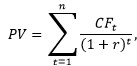 
      где:
      PV - приведенная стоимость будущих денежных потоков;
      CF - прогноз будущих денежных потоков;
      r - эффективная ставка процента;
      t - порядковый номер года, в течение которого предполагаются денежные
      потоки по активу;
      n - количество лет, в течение которых предполагаются денежные потоки по активу по предоставленному микрокредиту;
      определяется размер провизий (резервов) как разница между балансовой стоимостью актива по предоставленному микрокредиту, сложившейся на начало дня, в котором осуществляется расчет провизий (резервов), и дисконтированной стоимостью будущих денежных потоков;
      эффективная ставка процента рассчитывается путем применения метода подстановки или автоматизированной функции Microsoft Office Excel "ВСД" (внутренняя ставка доходности) или других аналогичных автоматизированных функций;
      4) по индивидуальным активам по предоставленным микрокредитам, по которым отсутствуют признаки обесценения в соответствии с Методикой, и однородным активам по предоставленным микрокредитам:
      осуществляется группировка по схожим характеристикам кредитного риска, установленным в Методике. При классификации однородных активов по предоставленным микрокредитам не принимается в качестве схожей характеристики кредитного риска то обстоятельство, что активы по предоставленным микрокредитам возникли по требованиям к одному и тому же клиенту;
      рассчитываются провизии (резервы) в соответствии с порядком, установленным Методикой.
      31-4. По условным обязательствам по предоставленным микрокредитам провизии (резервы) создаются по каждому условному обязательству в следующем порядке:
      1) определяется вероятность исполнения условного обязательства в соответствии с международным стандартом финансовой отчетности 37 "Резервы, условные обязательства и активы" (далее - МСФО 37);
      2) рассчитываются предполагаемые затраты для урегулирования существующего обязательства в соответствии с МСФО 37;
      3) рассчитывается справедливая стоимость условного обязательства в соответствии с международным стандартом финансовой отчетности для малого и среднего бизнеса;
      4) определяется размер провизии (резерва) как наибольшее значение из суммы предполагаемых затрат, рассчитанной в соответствие с МСФО 37, и размера справедливой стоимости, рассчитанной в соответствии с международным стандартом финансовой отчетности для малого и среднего бизнеса.
      31-5. По результатам определения суммы провизий (резерва) по индивидуальным активам и условным обязательствам по предоставленным микрокредитам не реже 1 (одного) раза в год на конец налогового периода, установленного налоговым законодательством Республики Казахстан по корпоративному подоходному налогу, заполняются следующие регистры:
      информация по размерам провизий (резервов) по форме согласно таблице 1 приложения 9-1 к Правилам;
      расчет дисконтированной стоимости будущих денежных потоков по форме согласно таблице 2 приложения 9-1 к Правилам;
      данные по индивидуальному активу и условному обязательству по предоставленному микрокредиту, по которому созданы провизии (резервы) в связи с его обесценением, по форме согласно таблице 3 приложения 9-1 к Правилам.
      В течение налогового периода регистры заполняются, хранятся и по запросу государственных органов, которым такое право предоставлено в соответствии с законодательством Республики Казахстан, представляются на бумажном и электронном носителях.
      31-6. Рассчитанный на отчетную дату размер провизий (резервов), созданных в соответствии с настоящей главой, отражается микрофинансовой организацией в системе бухгалтерского учета и финансовой отчетности микрофинансовой организации не позднее последнего рабочего дня каждого квартала.";
      дополнить пунктом 39-1 следующего содержания:
      "39-1. Методика для целей главы 3-1 настоящих Правил, содержит:
      1) перечень структурных подразделений микрофинансовой организации, участвующих в процессе определения размера провизий (резервов) с описанием их функциональных обязанностей, а также бизнес-процессов взаимодействия структурных подразделений микрофинансовой организации;
      2) конкретный перечень признаков обесценения активов и условных обязательств по предоставленным микрокредитам, в том числе определяющий существенность материального ущерба, нанесенного заемщику вследствие форс-мажорных обстоятельств;
      3) устанавливаемые микрофинансовой организацией критерии отнесения активов, условных обязательств по предоставленным микрокредитам к индивидуальным активам, условным обязательствам по предоставленным микрокредитам и подробное описание порядка их определения и установления расчета;
      4) критерии группировки активов, условных обязательств по предоставленным микрокредитам по общим характеристикам кредитного риска;
      5) детальный порядок определения размера провизий (резервов) по однородным и индивидуальным активам, условным обязательствам по предоставленным микрокредитам, как с обеспечением, так и без обеспечения, раскрывающий, в том числе подробный порядок расчета приведенной стоимости расчетных будущих денежных потоков, коэффициентов ликвидности к стоимости обеспечения и других составляющих формул, участвующих в расчете кредитных убытков;
      6) в отношении условных обязательств - порядок применения пункта 31-4 настоящих Правил;
      7) периодичность расчета размера провизий (резервов);
      8) используемые при оценке кредитных убытков источники статистической и макроэкономической информации, а также порядок сбора статистической информации, используемой при расчете провизий (резервов).".
      дополнить приложением 9-1 согласно приложению к настоящему постановлению.
      2. Департаменту методологии и пруденциального регулирования финансовых организаций в установленном законодательством Республики Казахстан порядке обеспечить:
      1) совместно с Юридическим департаментом государственную регистрацию настоящего постановления в Министерстве юстиции Республики Казахстан;
      2) размещение настоящего постановления на официальном интернет-ресурсе Агентства Республики Казахстан по регулированию и развитию финансового рынка после его официального опубликования;
      3) в течение десяти рабочих дней после государственной регистрации настоящего постановления представление в Юридический департамент сведений об исполнении мероприятий, предусмотренных подпунктом 2) настоящего пункта.
      3. Контроль за исполнением настоящего постановления возложить на курирующего заместителя Председателя Агентства Республики Казахстан по регулированию и развитию финансового рынка. 
      4. Настоящее постановление вводится в действие по истечении десяти календарных дней после дня его первого официального опубликования.
      "СОГЛАСОВАНО"Министерство финансовРеспублики Казахстан
      "СОГЛАСОВАНО"Национальный БанкРеспублики Казахстан Таблица 1. Информация по размерам провизий (резервов)
      ___________________________________________________________Должность, фамилия, имя, отчество (при его наличии), подпись лица,ответственного за представление информации___________________________________________________________Должность, фамилия, имя, отчество (при его наличии), подписьнепосредственного руководителя лица, ответственного за представление информации Таблица 2. Расчет дисконтированной стоимости будущих денежных потоков
      ___________________________________________________________Должность, фамилия, имя, отчество (при его наличии), подпись лица,ответственного за представление информации____________________________________________________________Должность, фамилия, имя, отчество (при его наличии), подписьнепосредственного руководителя лица, ответственного за представление информации Таблица 3. Данные по индивидуальному активу и условному обязательству по предоставленному микрокредиту, по которому созданы провизии (резервы) в связи с его обесценением
      продолжение таблицы:
      ___________________________________________________________Должность, фамилия, имя, отчество (при его наличии), подпись лица,ответственного за представление информации___________________________________________________________Должность, фамилия, имя, отчество (при его наличии), подписьнепосредственного руководителя лица, ответственного за представление информации
					© 2012. РГП на ПХВ «Институт законодательства и правовой информации Республики Казахстан» Министерства юстиции Республики Казахстан
				
      Председатель АгентстваРеспублики Казахстанпо регулированиюи развитию финансового рынка

М. Абылкасымова
Приложение к постановлению
Правления Агентства
Республики Казахстан
по регулированию и развитию
финансового рынка
от 12 декабря 2022 года № 113Приложение 9-1
к Правилам осуществления
классификации активов
и условных обязательств
по предоставленным
микрокредитам, отнесения
активов по предоставленным
микрокредитам к сомнительным
и безнадежным, а также
создания провизий
(резервов) против них
№
Показатели
Информация
1
Отчетная дата
2
Номер и дата договора о предоставлении микрокредита
2
Наименование заемщика
3
Дата начала действия договора о предоставлении микрокредита
4
Дата окончания срока действия договора о предоставлении микрокредита
5
Валюта договора
6
Сумма актива по предоставленному микрокредиту, указанная в договоре о предоставлении микрокредита (в тенге)
№
Предполагаемая дата поступления денежных потоков
Погашение основного долга
Погашение процентных доходов
Итого
Предполагаемая стоимость к получению от реализации обеспечения
Дисконтированная стоимость будущих денежных поступлений (выплат)
1
2
3
4
5
6
7
1
2
…
tn
№ п/п
Дата
Балансовая стоимость
Балансовая стоимость
Балансовая стоимость
Балансовая стоимость
Балансовая стоимость
№ п/п
Дата
Остаток основного долга
Остаток задолженности начисленных процентов
Размер сформированных провизий (резервов)
Прочие процентные доходы (указывается неамортизированная часть премии (дисконта)
Итого
1
2
3
4
5
6
7
1
Дата первоначального создания провизии (резерва) в связи с обесценением (t0)
2
Дата пересмотра размера провизий (резервов) (t1)
3
Дата пересмотра размера провизий (резервов) (t2)
…
………
n
Дата пересмотра размера провизий (резервов) (tn)
Будущие денежные поступления (выплаты), не связанные с реализацией обеспечения
Стоимость залога и другого обеспечения, определенная в соответствии с внутренним нормативным документом микрофинансовой организации по расчету залогового обеспечения, с учетом корректировки
Предполагаемый срок реализации обеспечения
Дисконтированная стоимость будущих денежных поступлений (выплат)
Размер провизий (резервов), необходимых для формирования (расформирования)
Информация об изменениях в условиях договора о предоставлении микрокредита
8
9
10
11
12
13